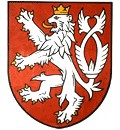 	Krajský úřad Královéhradeckého krajeVÁŠ DOPIS ZN.:	 ZE DNE:	 NAŠE ZNAČKA (č. j.): KUKHK – 14164/UP/2021	 VYŘIZUJE: Bc. Pavla Hofmanová, DiS.	 ODBOR | ODDĚLENÍ: územního plánování a stavebního řádu                                     územního plánování	 LINKA | MOBIL: 468E-MAIL: phofmanova@kr-kralovehradecky.czDATUM: 10. května 2021Počet listů: 2Počet příloh: 0   / listů: 0Počet svazků: 0Sp. znak, sk. režim: 65 / A10VEŘEJNÁ VYHLÁŠKAZpráva o uplatňování Zásad územního rozvoje Královéhradeckého kraje v uplynulém období (únor 2018 – duben 2021)N á v r h    z p r á v yKrajský úřad Královéhradeckého kraje, odbor územního plánování a stavebního řádu, oddělení územního plánování, jako příslušný orgán územního plánování, dle § 7 odst. 1, písm. a) zákona č. 183/2006 Sb., o územním plánování a stavebním řádu, ve znění pozdějších předpisů, (dále jen „stavební zákon“), pořídil podle požadavku § 42 odst. 1 stavebního zákona návrh Zprávy o uplatňování Zásad územního rozvoje Královéhradeckého kraje v uplynulém období (únor 2018 – duben 2021), který ve svém obsahu stanoví požadavky na Aktualizaci č. 5 Zásad územního rozvoje Královéhradeckého kraje.Krajský úřad Královéhradeckého kraje je povinen podle požadavku § 42 odst. 2 stavebního zákona doručit návrh zprávy o uplatňování veřejnou vyhláškou podle § 25 zákona č. 500/2004 Sb., správní řád, ve znění pozdějších předpisů.Tato veřejná vyhláška je vyvěšena na úřední desce Krajského úřadu Královéhradeckého kraje se sídlem v Hradci Králové, včetně elektronické úřední desky, a na úředních deskách všech obecních úřadů Královéhradeckého kraje, rovněž včetně elektronických. V souladu s ustanovením § 20 odst. 1 stavebního zákona je možné se s návrhem Zprávy o uplatňování Zásad územního rozvoje Královéhradeckého kraje v uplynulém období (únor 2018 – duben 2021) seznámit ode dne vyvěšení této veřejné vyhlášky na úřední desce Krajského úřadu Královéhradeckého kraje:na internetových stránkách Královéhradeckého kraje www.kr-kralovehradecky.cz, odrážka „rozvoj kraje, dotace“, sekce „územní plánování“ po rozkliknutí odrážky „Aktualizace č. 5 Zásad územního rozvoje Královéhradeckého kraje – zpráva o uplatňování“ nebo přímo na odkaze: https://www.kr-kralovehradecky.cz/scripts/detail.php?pgid=160 nebo v listinné podobě:na odboru územního plánování a stavebního řádu, oddělení územního plánování, Krajského úřadu Královéhradeckého kraje, Pivovarské náměstí 1245, 500 03 Hradec Králové, kancelář č. N2.416 (2.NP), v rámci úředních hodin, uvedených na internetových stránkách Královéhradeckého kraje nebo v jiný čas po předchozí telefonické dohodě.Podle § 42 odst. 2 stavebního zákona do 15 dnů ode dne doručení této veřejné vyhlášky může každý k návrhu Zprávy o uplatňování Zásad územního rozvoje Královéhradeckého kraje v uplynulém období (únor 2018 – duben 2021), uplatnit písemné připomínky. K později uplatněným připomínkám se nepřihlíží.Adresa pro zasílání připomínek: Krajský úřad Královéhradeckého kraje, odbor územního plánování a stavebního řádu, oddělení územního plánování, Pivovarské náměstí 1245, 500 03 Hradec Králové.Závěrem připomínáme, že zásady územního rozvoje dle § 36 odst. 3 stavebního zákona v nadmístních souvislostech území kraje a v měřítku 1:100 000, zpřesňují a rozvíjejí cíle a úkoly územního plánování v souladu s politikou územního rozvoje, určují strategii pro jejich naplňování a koordinují územně plánovací činnost obcí. Zásady územního rozvoje ani vyhodnocení vlivů na udržitelný rozvoj území nesmí obsahovat podrobnosti náležející svým obsahem územnímu plánu, regulačnímu plánu nebo navazujícím rozhodnutím.Ing. Petr Hápvedoucí oddělení územního plánováníK vyvěšení na úřední desce a též způsobem umožňujícím dálkový přístup a následnému potvrzení a vrácení:Krajský úřad Královéhradeckého kraje, Pivovarské náměstí 1245, 500 03 Hradec Králové Městský úřad/ Obecní úřad/ Úřad městyse/ Magistrát města …………………………………………………Tato veřejná vyhláška ze dne 10. května 2021, č. j. KUKHK-14164/UP/2021 musí být vyvěšena nejméně po dobu 15 dnů, patnáctým dnem po vyvěšení se písemnost považuje za doručenou. První den lhůty se počítá ode dne následujícího po vyvěšení na úřední desce.Po dobu vyvěšení písemného vyhotovení této veřejné vyhlášky na úřední desce byla tato veřejná vyhláška zveřejněna i způsobem umožňujícím dálkový přístup.Vyvěšeno dne……………………                 Sejmuto dne…………………… ……………………………………………………….Podpis a razítko orgánu, který potvrzuje vyvěšení a sejmutíPo sejmutí veřejné vyhlášky z úřední desky Vaší obce, včetně elektronické, zašlete tuto vyhlášku s daty vyvěšení a sejmutí zpět na adresu Krajského úřadu Královéhradeckého kraje (fyzicky nebo datovou schránkou) nebo e-mailem na adresu: phofmanova@kr-kralovehradecky.cz 